Release of Protected Health Information AuthorizationPage 1 of 3By signing this, you specifically authorize the use and disclosure of the information you selected above. You acknowledge that you have reviewed and understand this authorization form. 	  	/	/ 	   	Patient signature (Patient’s legal representative)	(Relationship to patient)	Signature date (m/d/y)	Phone number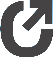 APrevious last name (if any)Daytime phone numberDaytime phone numberPatientPatientPrevious last name (if any)Daytime phone numberDaytime phone numberPatientPatientAddressAddressAddressPatientPatientCityStateZIPBAddress			 City	State	ZIP	 Phone  			Fax  	Address			 City	State	ZIP	 Phone  			Fax  	Address			 City	State	ZIP	 Phone  			Fax  	Who has the information that is to be releasedWho has the information that is to be releasedAddress			 City	State	ZIP	 Phone  			Fax  	Address			 City	State	ZIP	 Phone  			Fax  	Address			 City	State	ZIP	 Phone  			Fax  	CNamePhone numberPhone numberTo whom the information should be releasedTo whom the information should be releasedNamePhone numberPhone numberTo whom the information should be releasedTo whom the information should be releasedAttentionFaxFaxTo whom the information should be releasedTo whom the information should be releasedAddressAddressAddressTo whom the information should be releasedTo whom the information should be releasedCityStateZIP D Medical records or other recordsto be disclosed Check (✓) box(es) of the records to be released per this request (if minoris signing this authorization, see section titled “Special medical record release by minor”) D Medical records or other recordsto be disclosed Check (✓) box(es) of the records to be released per this request (if minoris signing this authorization, see section titled “Special medical record release by minor”)Medical records:	Consults	Correspondence	X-ray reports (See	E)SectionMedical history and notes	Dental	Surgical reports	HIV/AIDS test results Laboratory/Pathology reports	Prescriptions	Hospital records	Forms/Opinion reports Billing/Financial records	Immunizations	School records	Third-party records By specific doctor, for a specific diagnosis or a specific date range   		Other, specify  	Medical records:	Consults	Correspondence	X-ray reports (See	E)SectionMedical history and notes	Dental	Surgical reports	HIV/AIDS test results Laboratory/Pathology reports	Prescriptions	Hospital records	Forms/Opinion reports Billing/Financial records	Immunizations	School records	Third-party records By specific doctor, for a specific diagnosis or a specific date range   		Other, specify  	Medical records:	Consults	Correspondence	X-ray reports (See	E)SectionMedical history and notes	Dental	Surgical reports	HIV/AIDS test results Laboratory/Pathology reports	Prescriptions	Hospital records	Forms/Opinion reports Billing/Financial records	Immunizations	School records	Third-party records By specific doctor, for a specific diagnosis or a specific date range   		Other, specify  	 D Medical records or other recordsto be disclosed Check (✓) box(es) of the records to be released per this request (if minoris signing this authorization, see section titled “Special medical record release by minor”) D Medical records or other recordsto be disclosed Check (✓) box(es) of the records to be released per this request (if minoris signing this authorization, see section titled “Special medical record release by minor”)Mental health/alcohol & other drug abuse/neuropsychology records:Specify facility:Mental health	and/or	Alcohol & other drug abuse	and/or	NeuropsychologyBy specific doctor, for a specific diagnosis or a specific date range   	                                            Other, specify  	Mental health/alcohol & other drug abuse/neuropsychology records:Specify facility:Mental health	and/or	Alcohol & other drug abuse	and/or	NeuropsychologyBy specific doctor, for a specific diagnosis or a specific date range   	                                            Other, specify  	Mental health/alcohol & other drug abuse/neuropsychology records:Specify facility:Mental health	and/or	Alcohol & other drug abuse	and/or	NeuropsychologyBy specific doctor, for a specific diagnosis or a specific date range   	                                            Other, specify  	 E  Radiology films, pathology slides, or photographs to be disclosed E  Radiology films, pathology slides, or photographs to be disclosedCheck (✓) boxes below for the films, slides or photographs to be released per this request:Original x-ray of		Mailed date (m/d/y)	/	/ 	l Photographs		l (return loaned films/slides within 30 days) (define type	)		Pick up date (m/d/y)	/	/ 	Pathology slides of	By  	Check (✓) boxes below for the films, slides or photographs to be released per this request:Original x-ray of		Mailed date (m/d/y)	/	/ 	l Photographs		l (return loaned films/slides within 30 days) (define type	)		Pick up date (m/d/y)	/	/ 	Pathology slides of	By  	Check (✓) boxes below for the films, slides or photographs to be released per this request:Original x-ray of		Mailed date (m/d/y)	/	/ 	l Photographs		l (return loaned films/slides within 30 days) (define type	)		Pick up date (m/d/y)	/	/ 	Pathology slides of	By  	 F  Method of release F  Method of releaseEmail (use of encryption required)	Email address  	 Paper	Other, specify  		Note: Information supplied electronically is in PDF format and is encrypted.Email (use of encryption required)	Email address  	 Paper	Other, specify  		Note: Information supplied electronically is in PDF format and is encrypted.Email (use of encryption required)	Email address  	 Paper	Other, specify  		Note: Information supplied electronically is in PDF format and is encrypted.Patient namePatient nameMHNDOBAgeGender G I am a minor and I have received medical care that requires or allows me to consent to the release of medical records of this care to my parents or any one else.Check (✓) boxes of medical records to be disclosed:Outpatient alcohol or other drug dependency care (12 years or older)(parent may also be required to sign below)Inpatient alcohol or other drug dependency care – detoxification only (12 years or older)(parent may also be required to sign below)Rape or sexual assault/abuse (12 years or older) (parent may also be required to sign below)Outpatient mental health care (14 years or older) Inpatient mental health care (14 years or older)Neuropsychology notes (14 years or older) (parent may also be required to sign below)HIV/AIDS test results (14 years or older)Sexually transmitted disease (17 years or younger)Pregnancy test (17 years or younger) (parent may also be required to sign below)Birth control pills or devices (17 years or younger) (parent may also be required to sign below)Pregnancy-related care or care of newborn (17 years or younger)Physician at Marshfield Clinic Health System (e.g. my spouse, parent, child) can access my electronic medical record (EMR) including but not limited to information above (parent may also be required to sign below)Patient signature		Date (m/d/y)	/	/ 	I am a minor and I have received medical care that requires or allows me to consent to the release of medical records of this care to my parents or any one else.Check (✓) boxes of medical records to be disclosed:Outpatient alcohol or other drug dependency care (12 years or older)(parent may also be required to sign below)Inpatient alcohol or other drug dependency care – detoxification only (12 years or older)(parent may also be required to sign below)Rape or sexual assault/abuse (12 years or older) (parent may also be required to sign below)Outpatient mental health care (14 years or older) Inpatient mental health care (14 years or older)Neuropsychology notes (14 years or older) (parent may also be required to sign below)HIV/AIDS test results (14 years or older)Sexually transmitted disease (17 years or younger)Pregnancy test (17 years or younger) (parent may also be required to sign below)Birth control pills or devices (17 years or younger) (parent may also be required to sign below)Pregnancy-related care or care of newborn (17 years or younger)Physician at Marshfield Clinic Health System (e.g. my spouse, parent, child) can access my electronic medical record (EMR) including but not limited to information above (parent may also be required to sign below)Patient signature		Date (m/d/y)	/	/ 	I am a minor and I have received medical care that requires or allows me to consent to the release of medical records of this care to my parents or any one else.Check (✓) boxes of medical records to be disclosed:Outpatient alcohol or other drug dependency care (12 years or older)(parent may also be required to sign below)Inpatient alcohol or other drug dependency care – detoxification only (12 years or older)(parent may also be required to sign below)Rape or sexual assault/abuse (12 years or older) (parent may also be required to sign below)Outpatient mental health care (14 years or older) Inpatient mental health care (14 years or older)Neuropsychology notes (14 years or older) (parent may also be required to sign below)HIV/AIDS test results (14 years or older)Sexually transmitted disease (17 years or younger)Pregnancy test (17 years or younger) (parent may also be required to sign below)Birth control pills or devices (17 years or younger) (parent may also be required to sign below)Pregnancy-related care or care of newborn (17 years or younger)Physician at Marshfield Clinic Health System (e.g. my spouse, parent, child) can access my electronic medical record (EMR) including but not limited to information above (parent may also be required to sign below)Patient signature		Date (m/d/y)	/	/ 	I am a minor and I have received medical care that requires or allows me to consent to the release of medical records of this care to my parents or any one else.Check (✓) boxes of medical records to be disclosed:Outpatient alcohol or other drug dependency care (12 years or older)(parent may also be required to sign below)Inpatient alcohol or other drug dependency care – detoxification only (12 years or older)(parent may also be required to sign below)Rape or sexual assault/abuse (12 years or older) (parent may also be required to sign below)Outpatient mental health care (14 years or older) Inpatient mental health care (14 years or older)Neuropsychology notes (14 years or older) (parent may also be required to sign below)HIV/AIDS test results (14 years or older)Sexually transmitted disease (17 years or younger)Pregnancy test (17 years or younger) (parent may also be required to sign below)Birth control pills or devices (17 years or younger) (parent may also be required to sign below)Pregnancy-related care or care of newborn (17 years or younger)Physician at Marshfield Clinic Health System (e.g. my spouse, parent, child) can access my electronic medical record (EMR) including but not limited to information above (parent may also be required to sign below)Patient signature		Date (m/d/y)	/	/ 	I am a minor and I have received medical care that requires or allows me to consent to the release of medical records of this care to my parents or any one else.Check (✓) boxes of medical records to be disclosed:Outpatient alcohol or other drug dependency care (12 years or older)(parent may also be required to sign below)Inpatient alcohol or other drug dependency care – detoxification only (12 years or older)(parent may also be required to sign below)Rape or sexual assault/abuse (12 years or older) (parent may also be required to sign below)Outpatient mental health care (14 years or older) Inpatient mental health care (14 years or older)Neuropsychology notes (14 years or older) (parent may also be required to sign below)HIV/AIDS test results (14 years or older)Sexually transmitted disease (17 years or younger)Pregnancy test (17 years or younger) (parent may also be required to sign below)Birth control pills or devices (17 years or younger) (parent may also be required to sign below)Pregnancy-related care or care of newborn (17 years or younger)Physician at Marshfield Clinic Health System (e.g. my spouse, parent, child) can access my electronic medical record (EMR) including but not limited to information above (parent may also be required to sign below)Patient signature		Date (m/d/y)	/	/ 	Special medical record release by minorI am a minor and I have received medical care that requires or allows me to consent to the release of medical records of this care to my parents or any one else.Check (✓) boxes of medical records to be disclosed:Outpatient alcohol or other drug dependency care (12 years or older)(parent may also be required to sign below)Inpatient alcohol or other drug dependency care – detoxification only (12 years or older)(parent may also be required to sign below)Rape or sexual assault/abuse (12 years or older) (parent may also be required to sign below)Outpatient mental health care (14 years or older) Inpatient mental health care (14 years or older)Neuropsychology notes (14 years or older) (parent may also be required to sign below)HIV/AIDS test results (14 years or older)Sexually transmitted disease (17 years or younger)Pregnancy test (17 years or younger) (parent may also be required to sign below)Birth control pills or devices (17 years or younger) (parent may also be required to sign below)Pregnancy-related care or care of newborn (17 years or younger)Physician at Marshfield Clinic Health System (e.g. my spouse, parent, child) can access my electronic medical record (EMR) including but not limited to information above (parent may also be required to sign below)Patient signature		Date (m/d/y)	/	/ 	I am a minor and I have received medical care that requires or allows me to consent to the release of medical records of this care to my parents or any one else.Check (✓) boxes of medical records to be disclosed:Outpatient alcohol or other drug dependency care (12 years or older)(parent may also be required to sign below)Inpatient alcohol or other drug dependency care – detoxification only (12 years or older)(parent may also be required to sign below)Rape or sexual assault/abuse (12 years or older) (parent may also be required to sign below)Outpatient mental health care (14 years or older) Inpatient mental health care (14 years or older)Neuropsychology notes (14 years or older) (parent may also be required to sign below)HIV/AIDS test results (14 years or older)Sexually transmitted disease (17 years or younger)Pregnancy test (17 years or younger) (parent may also be required to sign below)Birth control pills or devices (17 years or younger) (parent may also be required to sign below)Pregnancy-related care or care of newborn (17 years or younger)Physician at Marshfield Clinic Health System (e.g. my spouse, parent, child) can access my electronic medical record (EMR) including but not limited to information above (parent may also be required to sign below)Patient signature		Date (m/d/y)	/	/ 	I am a minor and I have received medical care that requires or allows me to consent to the release of medical records of this care to my parents or any one else.Check (✓) boxes of medical records to be disclosed:Outpatient alcohol or other drug dependency care (12 years or older)(parent may also be required to sign below)Inpatient alcohol or other drug dependency care – detoxification only (12 years or older)(parent may also be required to sign below)Rape or sexual assault/abuse (12 years or older) (parent may also be required to sign below)Outpatient mental health care (14 years or older) Inpatient mental health care (14 years or older)Neuropsychology notes (14 years or older) (parent may also be required to sign below)HIV/AIDS test results (14 years or older)Sexually transmitted disease (17 years or younger)Pregnancy test (17 years or younger) (parent may also be required to sign below)Birth control pills or devices (17 years or younger) (parent may also be required to sign below)Pregnancy-related care or care of newborn (17 years or younger)Physician at Marshfield Clinic Health System (e.g. my spouse, parent, child) can access my electronic medical record (EMR) including but not limited to information above (parent may also be required to sign below)Patient signature		Date (m/d/y)	/	/ 	I am a minor and I have received medical care that requires or allows me to consent to the release of medical records of this care to my parents or any one else.Check (✓) boxes of medical records to be disclosed:Outpatient alcohol or other drug dependency care (12 years or older)(parent may also be required to sign below)Inpatient alcohol or other drug dependency care – detoxification only (12 years or older)(parent may also be required to sign below)Rape or sexual assault/abuse (12 years or older) (parent may also be required to sign below)Outpatient mental health care (14 years or older) Inpatient mental health care (14 years or older)Neuropsychology notes (14 years or older) (parent may also be required to sign below)HIV/AIDS test results (14 years or older)Sexually transmitted disease (17 years or younger)Pregnancy test (17 years or younger) (parent may also be required to sign below)Birth control pills or devices (17 years or younger) (parent may also be required to sign below)Pregnancy-related care or care of newborn (17 years or younger)Physician at Marshfield Clinic Health System (e.g. my spouse, parent, child) can access my electronic medical record (EMR) including but not limited to information above (parent may also be required to sign below)Patient signature		Date (m/d/y)	/	/ 	I am a minor and I have received medical care that requires or allows me to consent to the release of medical records of this care to my parents or any one else.Check (✓) boxes of medical records to be disclosed:Outpatient alcohol or other drug dependency care (12 years or older)(parent may also be required to sign below)Inpatient alcohol or other drug dependency care – detoxification only (12 years or older)(parent may also be required to sign below)Rape or sexual assault/abuse (12 years or older) (parent may also be required to sign below)Outpatient mental health care (14 years or older) Inpatient mental health care (14 years or older)Neuropsychology notes (14 years or older) (parent may also be required to sign below)HIV/AIDS test results (14 years or older)Sexually transmitted disease (17 years or younger)Pregnancy test (17 years or younger) (parent may also be required to sign below)Birth control pills or devices (17 years or younger) (parent may also be required to sign below)Pregnancy-related care or care of newborn (17 years or younger)Physician at Marshfield Clinic Health System (e.g. my spouse, parent, child) can access my electronic medical record (EMR) including but not limited to information above (parent may also be required to sign below)Patient signature		Date (m/d/y)	/	/ 	 H Check (✓) box below to indicate the reason for the release per this request:Continuing health care needs	Preemployment or medical evaluationDisability	Billing, collection or payment of claimsTransfer of care	Post-employment testing or medicalCare coordination or case management	Employment determination (non-work-related Second opinion/referral	illness or injury)Personal	LitigationsFinancial assistance	Other, specify   	Check (✓) box below to indicate the reason for the release per this request:Continuing health care needs	Preemployment or medical evaluationDisability	Billing, collection or payment of claimsTransfer of care	Post-employment testing or medicalCare coordination or case management	Employment determination (non-work-related Second opinion/referral	illness or injury)Personal	LitigationsFinancial assistance	Other, specify   	Check (✓) box below to indicate the reason for the release per this request:Continuing health care needs	Preemployment or medical evaluationDisability	Billing, collection or payment of claimsTransfer of care	Post-employment testing or medicalCare coordination or case management	Employment determination (non-work-related Second opinion/referral	illness or injury)Personal	LitigationsFinancial assistance	Other, specify   	Check (✓) box below to indicate the reason for the release per this request:Continuing health care needs	Preemployment or medical evaluationDisability	Billing, collection or payment of claimsTransfer of care	Post-employment testing or medicalCare coordination or case management	Employment determination (non-work-related Second opinion/referral	illness or injury)Personal	LitigationsFinancial assistance	Other, specify   	Check (✓) box below to indicate the reason for the release per this request:Continuing health care needs	Preemployment or medical evaluationDisability	Billing, collection or payment of claimsTransfer of care	Post-employment testing or medicalCare coordination or case management	Employment determination (non-work-related Second opinion/referral	illness or injury)Personal	LitigationsFinancial assistance	Other, specify   	Reason for the releaseCheck (✓) box below to indicate the reason for the release per this request:Continuing health care needs	Preemployment or medical evaluationDisability	Billing, collection or payment of claimsTransfer of care	Post-employment testing or medicalCare coordination or case management	Employment determination (non-work-related Second opinion/referral	illness or injury)Personal	LitigationsFinancial assistance	Other, specify   	Check (✓) box below to indicate the reason for the release per this request:Continuing health care needs	Preemployment or medical evaluationDisability	Billing, collection or payment of claimsTransfer of care	Post-employment testing or medicalCare coordination or case management	Employment determination (non-work-related Second opinion/referral	illness or injury)Personal	LitigationsFinancial assistance	Other, specify   	Check (✓) box below to indicate the reason for the release per this request:Continuing health care needs	Preemployment or medical evaluationDisability	Billing, collection or payment of claimsTransfer of care	Post-employment testing or medicalCare coordination or case management	Employment determination (non-work-related Second opinion/referral	illness or injury)Personal	LitigationsFinancial assistance	Other, specify   	Check (✓) box below to indicate the reason for the release per this request:Continuing health care needs	Preemployment or medical evaluationDisability	Billing, collection or payment of claimsTransfer of care	Post-employment testing or medicalCare coordination or case management	Employment determination (non-work-related Second opinion/referral	illness or injury)Personal	LitigationsFinancial assistance	Other, specify   	Check (✓) box below to indicate the reason for the release per this request:Continuing health care needs	Preemployment or medical evaluationDisability	Billing, collection or payment of claimsTransfer of care	Post-employment testing or medicalCare coordination or case management	Employment determination (non-work-related Second opinion/referral	illness or injury)Personal	LitigationsFinancial assistance	Other, specify   	  I  This authorization will remain in effect:From the date this authorization is signed until the	day of	, 20  	 Until you cancel this authorization in writing.Until the following event occurs, specify event  	                                                                             Other, specify   	This authorization will remain in effect:From the date this authorization is signed until the	day of	, 20  	 Until you cancel this authorization in writing.Until the following event occurs, specify event  	                                                                             Other, specify   	This authorization will remain in effect:From the date this authorization is signed until the	day of	, 20  	 Until you cancel this authorization in writing.Until the following event occurs, specify event  	                                                                             Other, specify   	This authorization will remain in effect:From the date this authorization is signed until the	day of	, 20  	 Until you cancel this authorization in writing.Until the following event occurs, specify event  	                                                                             Other, specify   	This authorization will remain in effect:From the date this authorization is signed until the	day of	, 20  	 Until you cancel this authorization in writing.Until the following event occurs, specify event  	                                                                             Other, specify   	Expiration Check (✓) box to indicate the expiration per this requestThis authorization will remain in effect:From the date this authorization is signed until the	day of	, 20  	 Until you cancel this authorization in writing.Until the following event occurs, specify event  	                                                                             Other, specify   	This authorization will remain in effect:From the date this authorization is signed until the	day of	, 20  	 Until you cancel this authorization in writing.Until the following event occurs, specify event  	                                                                             Other, specify   	This authorization will remain in effect:From the date this authorization is signed until the	day of	, 20  	 Until you cancel this authorization in writing.Until the following event occurs, specify event  	                                                                             Other, specify   	This authorization will remain in effect:From the date this authorization is signed until the	day of	, 20  	 Until you cancel this authorization in writing.Until the following event occurs, specify event  	                                                                             Other, specify   	This authorization will remain in effect:From the date this authorization is signed until the	day of	, 20  	 Until you cancel this authorization in writing.Until the following event occurs, specify event  	                                                                             Other, specify   	Patient nameMHNDOBAgeGender